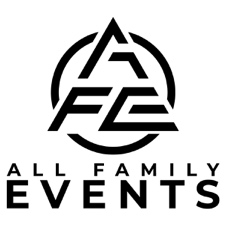 Bar/Bat Mitzvah DJ/MC MUSIC SERVICES WORKSHEETOur objective is to provide you with the best event and music. To aid us in customizing your event and music, please fill out the following questionnaire and return by E-mail no later than 4 weeks prior to your event. Your DJ will contact you prior to your wedding to answer any questions you may have and to discuss your event in detail with you. Please edit this document, rather than printing and writing in your choices. DJ Attire:  Black  Hawaiian  Referee  Baseball  Basketball  Hockey  OtherTotal number of guests attending Including children: ____________Total number of children (ages 5-14) This is very important and can affect the games COCKTAIL INFORMATIONCocktail Time: _______**PLEASE NOTE: If we will be providing the music for the cocktail and it will be in a different location than the party, there may be an additional charge for the additional system.INTRODUCTIONSWill there be introductions  YES   NOBLESSINGS – TRADITIONSWill a Havdalah service be done?	 YES   NOWill a Hamotzi be done?		 YES   NOWill a Kiddush be done?		 YES   NO	Would you like to do the Hora and when? After introductions  After candle lighting  After meal  Not doingWho will be lifted in the chair?Guest of Honor  Mother  Father  Siblings  Not doingWill a parent welcome speech be done  YES   NO If yes, given by Typically done after candle lighting.CANDLE LIGHTING CEREMONYGenerally, the candle lighting order is as follows: Memory candle or candles, grandparents, aunts & uncles, cousins, family friends, neighbors, mitzvah's friends (school, camp, temple friends, etc.), siblings, parents and then the mitzvah.**PLEASE NOTE: Please bring an additional candle with candle guard so that the other candles can be lit safely by the Guest of Honor.Who will read the ceremony:  Child   Not doing?Special Instructions: _________________________________________________________________________________________________________After candle lighting, would you like to sing Happy Birthday  YES   NODINNERMeal type: 			 Sit down  Buffet  Stations 		Number of courses:			 One  Two  Three  Four ACTIVITIES & GAMESPlease select up to 8 activities that you would like to do Balloon Stuff 		(Group 6 Max)
 Balloon Tower 		(Group 12 Max)
 Basketball Toss 		(1 Winner)
 Coke & Pepsi		(2 Winners)
 Cup Tower 		(Group 12 Max)
 Hoppy Ball Race 		(Group 12 Max)
 Hula Hoop Challenge	(1 Winner)
 Limbo			(1 Winner)
 Mummy Wrap 		(Group 4 Max)
 Name That TV Show	(2 Winners)
 Name That Movie	(2 Winners)
 Scavenger Hunt		(1 Winner) Other 			please specifyPlease select any line dances that you would like to do Beat It  Cha Cha Slide Chicken Dance  Cotton Eyed Joe  Cupid Shuffle  Electric Slide  Gangnam Style  Hokey Pokey  Macarena  Soulja Boy  Teach me how to Dougie  Thriller  We Like to Party  Wobble  YMCASPECIAL DANCES - REQUESTSFor continuous improvement, please share any feedback on this form with us. Thank you!**PLEASE NOTE: FOR OUR PLANNING PURPOSES, THIS FORM WILL BE LOCKED 2 WEEKS PRIOR TO YOUR EVENT DATE. Any changes that need to be added after your account has been locked will need to be communicated to our office directly.Bottom of FormDance Music InformationBelow is a list of music categories. Your DJ will consult with you to determine your wishes using this information. Please fill it out as thoroughly as possible. The standard is to play a variety from all these genres during your event. For full variety, please check that selection (Full Variety). For a greater emphasis in a particular category, please indicate this by checking applicable the box(es). If you do not want one or more of the categories, please cross it off. Full Variety  Big Band  Oldies 50's-60's  Motown  Disco  Funk  80's New Wave  80's Dance  80's Hip Hop  90's Dance  90's Hip Hop  2000's Dance  2000's Hip Hop  2010's Dance  2010's Hip Hop  Country  Classic Rock  Current Top 40 Hip Hop  Bay Area Salsa  Merengue  Cumbia  Bachata  Banda  Cha Cha'sMusical REQUESTS: (Artist - Title) (If you wish to have a remix played, please be as specific as possible) (For Conservative or Religious groups, please provide a play list of acceptable songs)Enhancements you can add with us! Ask for pricing and availability.Availability on some Enhancements are on first come, first served basis, so don’t miss out.We do book these Enhancements on a separate contract.*Uplighting: $595 per 10Choose the perfect color for the room and for dancing they can add excitement as they change colors. As a show or to the beat of the music. (link)*DJ Dance Lights Event-BAR 6: $295 ea.Is the ultimate 6-in-1 lighting system including wash lights and strobes for better color mixing and effects.  (link)*Dancing on the Clouds: $495Our Cloud machine is a movie set grade machine, used in movie making.  We will bring it in, sets it up, runs it for the 'specialty' dance and then takes it away. (link)*Static Monogram: $395Light with your name on it, we can do names or initials & more. These normally shine on the wall, or on the dance floor. (link)*Bubble Machine: $125 or $145One time use only $125, and all night $145. Great for end of Ceremony and/or Entrances in the room to run through, and/or as your guests to escort you out at the end of the night. It a nice replacement to sparkers, as some venues don’t allow sparkers.Cold Sparkler Fountains:  $595.00 for 2 SparklersGreat for end of Ceremony or End of the Night. (Outside Only)Moving Heads with Totems: $595Fitted with a 100 W LED, Dual rotating prisms split the beam for great effects. For a true Nightclub Atmosphere.*Snow Machine: $295Provides the effect of snow. Meaning that the machines come with a snow fluid solution that, looks like falling snowflakes. Have “Snow on Main Street” like at Disneyland, at your event.*Wash Light: $125 ea.Turn off the house lights and make the room any color to match your envision.Rotosphere: $95.Picture a reverse mirror ball with LED lights shining out.*UV Black Light: $125 ea.Glow in the Dark Event.*Cornhole Boards Set: $95.4'x2' Regulation Size Wooden with LED Ring Lights. Set up and tear down.*Cotton Candy Machine:Ask for pricing and availability. Everything needed with 2 Flavors: Vanilla, Blue Raspberry.  Includes set up breakdown. We wear food gloves while serving.*Projector 5500 Lumens: $345 All the wiring needed to connect it, just bring your laptop and we can connect it.*Projector 5500 Lumens & Screen: $395Projector Screen, 84-inch 16:9, Manual Floor Pull Up Scissor Backed Portable Event Screen.*32”or 48" Full HD LCD display: Ask for pricing. This is perfect for Video, or Photo Slideshow to run all night on.*Photo Booth:  Ask for pricing and availability, we have several and they get reserved fast!*Karaoke Package: $325Over 16,000 songs, 2 Karaoke Microphones with stands, and mixing board.*S'mores Fire Pit: $125. We bring the fire, and you bring the supplies. (Outside Only)*CO2 Cryo: Ask for pricing. For End of Ceremony, or Grand Entrance, or Dancing.*Wireless Microphone: $175 ea.Sennheiser Pro Audio Vocal, or Lavalier, Wireless Microphone.*Subwoofer: $145 ea.QSC Subwoofer KW181 1000 Watts of Deep Bass.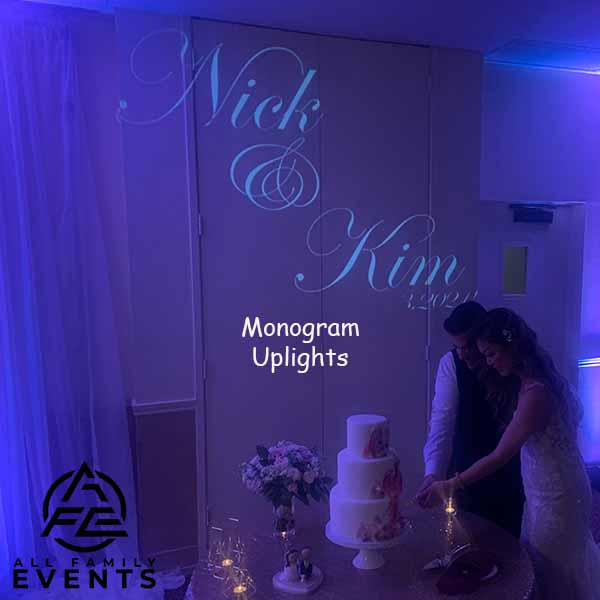 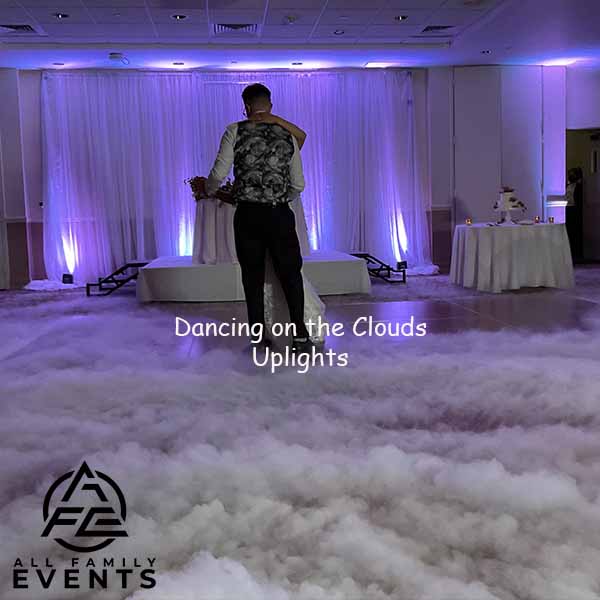 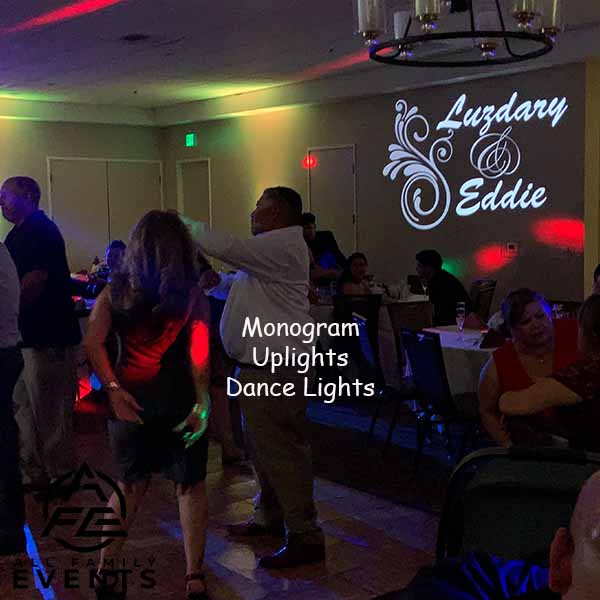 Ceremony Sound System (Included with your Package)This system includes DJ Controller, 1 Powered Speaker on a Tripod, and 1 wireless handheld microphone on a stand, to be shared between the Officiant and the Couple.  It can be used by passing it back and forth or in an interview style.  We suggest adding on a second wired handheld microphone and a stand for use by a singer, and/or reader.  À la carte:Powered Speaker with Stand 		$145.00 eachYamaha 12-Input 4-Bus Mixer with Effects	$175.00 eachSennheiser Pro Vocal Wireless Microphone	$175.00 each	Sennheiser Pro Lavalier Microphone	$175.00 eachShure SM58 Handheld Vocal Microphone	$  75.00 eachTripod Boom Microphone Stand -		$  25.00 eachElectric Instrument Cable			$  20.00 eachSlideshow audio patch cable		$  25.00 eachCeremony Sound Enhancement Package: $595.002x Powered Speakers with Stands1x Yamaha 12-Input 4-Bus Mixer with Effects2x Sennheiser Pro Audio Vocal Wireless Microphone1x Sennheiser Pro Audio Lavalier Microphone2x Shure SM58 Handheld Dynamic Vocal Microphone2x XLR Male to Female Microphone Cables - 50 Feet2x XLR Male to Female Cables - 25 Feet3x Tripod Boom Microphone Stand - Height-Adjustable 1x Guitar Cable 18 ft Electric Instrument Cable (Right Angle)Video / Photo Slideshow audio patch cable to sound systemOak Tree Enhancement Package: $4495.00All the bells and whistles in one affordable package! Everything with amazing lighting is almost as important to you as killer tunes, Dance Floor Lighting, Uplighting, Wash Light, Dancing on the Clouds, Ceremony Audio Enhancement, Monogram projected onto the floor or wall, our amazing photo booth which includes an attendant, and props! Only one (1) Oak Tree Enhancement Package is available per night, and we do multiple events per day.If you decide that you want any of the Enhancements:1) You can “e-sign” or sign contract, then pay the 50% deposit (or in full) via check or Venmo. We will send a receipt acknowledging deposit paid and contract received.  2) The balance is due 2 weeks before the Event.All Family Events DJ & More allfamilyevents.com info@allfamilyevents.comPO BOX 1467 | Martinez, CA 94553 Call/Text: (925) 812-2335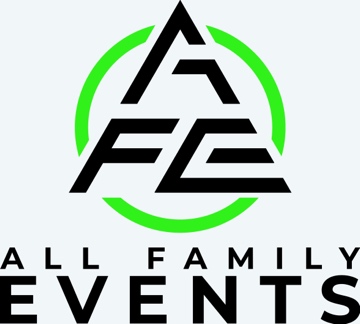 Bar/Bat Mitzvah's NameParent's Name:Phone Numbers:Type of Function: Bar  Bat Mitzvah's    Bar  Bat Mitzvah's    Bar  Bat Mitzvah's   # Of Guests:# Of Guests:Day:Date:Start Time:Start Time:Start Time:End Time:BoysGirlsParent's Music:(Artist - Title) Siblings Music:(Artist - Title) Guest of Honor Music:(Artist - Title)Parents Frist Names:  YES  NOSiblings Frist Names:  YES  NOGuest of Honor:Given by: Given by: Given by: Given by: Candle 1 (Memory)Person(s)(Artist - Title)Candle 2Person(s)(Artist - Title)Candle 3Person(s)(Artist - Title)Candle 4Person(s)(Artist - Title)Candle 5Person(s)(Artist - Title)Candle 6Person(s)(Artist - Title)Candle 7Person(s)(Artist - Title)Candle 8Person(s)(Artist - Title)Candle 9Person(s)(Artist - Title)Candle 10Person(s)(Artist - Title)Candle 11Person(s)(Artist - Title)Candle 12 (Sibling)Person(s)(Artist - Title)Candle 13 (Parents)Person(s)(Artist - Title)Candle 14 (Guest of Honor)Person(s)(Artist - Title)Special dance for Child & Parent  YES   NO(Artist - Title)Special dance for Host & Hostess  YES   NO(Artist - Title)Last song(Artist - Title)Special instructions:12422532642752862973083193210331134123513361437153816391740184119422043214422452346